от 18  _03_ 2020	                                                         		                       № 137О внесении изменений в план аудиторскихмероприятий по осуществлению внутреннегофинансового аудита на 2020 год, утвержденный Распоряжением городской Администрацииот 26.12.2019 № 542В связи с уточнением аудиторских мероприятий по осуществлению внутреннего финансового аудита на 2020 год: 1. Внести в План аудиторских мероприятий по осуществлению внутреннего финансового аудита на 2020 год, утвержденный Распоряжением городской Администрации от 26.12.2019 № 542 следующие изменения:1.1. В пункте 1:1.1.1 в столбце «Период проведения мероприятия» слово «2018» заменить на слово «2019»;1.1.2 в столбце «Дата (месяц) окончания мероприятия» слово «Май» заменить на слово «Июнь»:1.2. В пункте 2:1.2.1 в столбце «Период проведения мероприятия» слово «2018» заменить на слово «2019»;1.2.2 в столбце «Дата (месяц) окончания мероприятия» слово «июнь» заменить на слово «апрель».2. Главному специалисту отдела по внутреннему муниципальному финансовому контролю и контролю финансово-хозяйственной деятельности муниципальных унитарных предприятий (Семёнова О.А.):2.1. Провести контрольные мероприятия согласно плану аудиторских мероприятий;2.2. Представить Заключения и иные материалы аудиторских мероприятий Главе города.          3. Контроль исполнения настоящего Распоряжения оставляю за собой. Глава города                              	                К.Н. АнтоновАДМИНИСТРАЦИЯМУНИЦИПАЛЬНОГО ОБРАЗОВАНИЯ«Город Мирный»МИРНИНСКОГО РАЙОНАРАСПОРЯЖЕНИЕ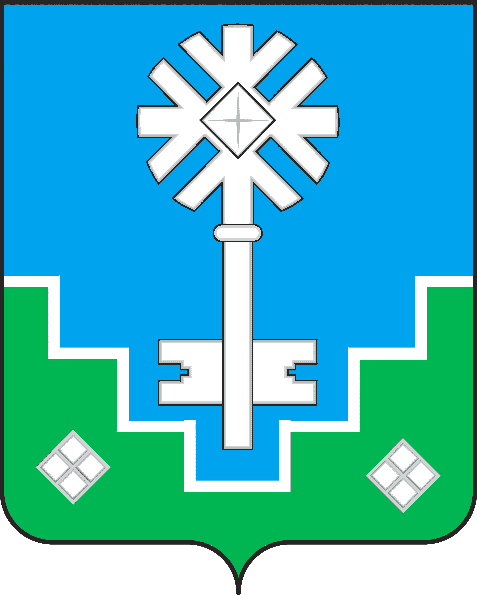 МИИРИНЭЙ ОРОЙУОНУН«Мииринэй куорат»МУНИЦИПАЛЬНАЙ ТЭРИЛЛИИ ДЬАhАЛТАТАДЬАhАЛ